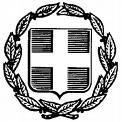  ΕΛΛΗΝΙΚΗ ΔΗΜΟΚΡΑΤΙΑ       ΝΟΜΟΣ  ΑΤΤΙΚΗΣ       	                                                                  Μαρκόπουλο:    11-03-2022        ΔΗΜΟΣ ΜΑΡΚΟΠΟΥΛΟΥ                                    Μ Ε Σ Ο Γ Α Ι Α Σ                                  Αρ. Πρωτ.:         4201           Σας γνωρίζουμε ότι δεδομένης της αναγκαιότητας λήψης μέτρων για την αποφυγή της διάδοσης του κορωνοϊού COVID-19, η πέμπτη (5η) Τακτική Συνεδρίαση του Δημοτικού Συμβουλίου έτους 2022 θα πραγματοποιηθεί, δια περιφοράς την Τρίτη  15-3-2022 και ώρα 11.00 π.μ, σύμφωνα με τις διατάξεις του άρθρου 67, παρ.5 του Ν.3852/2010, όπως τροποποιήθηκαν με τις αντίστοιχες του άρ.184, παρ.1 του Ν.4635/2019, καθώς και τα έγγραφα ΥΠ.ΕΣ. ΔΙΔΑΔ/Φ.69/133/οικ.20764/7-11-2020 και ΥΠ.ΕΣ. εγκ.426/77233/13-11-2020, με αποστολή της ψήφου σας (υπέρ, κατά, παρών) μέσω ηλεκτρονικού ταχυδρομείου και με μοναδικό θέμα ημερήσιας διάταξης:Λήψη απόφασης περί ανάληψης κόστους λειτουργίας και συντήρησης του υπό ανέγερση 2ου Νηπιαγωγείου Πόρτο Ράφτη, μετά την παραλαβή του.Η συνεδρίαση ορίζεται κατεπείγουσα,βάσει των διατάξεων του Ν.3852/2010 αρ.67 παρ.5, λόγω δεσμευτικών χρονικών περιθωρίων για την υποβολή πρότασης ένταξης του έργου  